ORBITAL WRAPPING MACHINE FVA 90Automatic machine for horizontal packaging with stretchfilm round products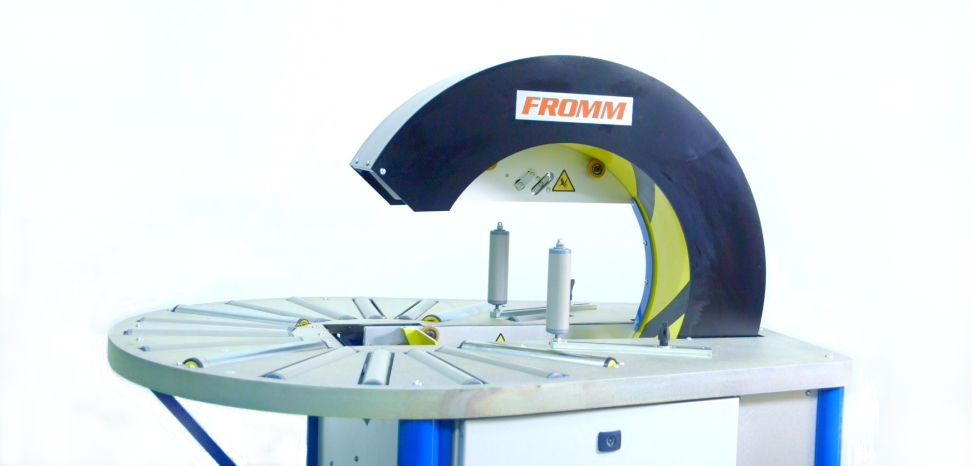 Applications:Packaging and protection with stretchfilm round products such as hose rolls, wire rolls, wheels and rings.Working process:The user places the product manually until the wrapping machine ring center; pressing the footswitch the ring closes automatically; the product turns automatically and the machine wraps it with stretchfilm; the ring opens automatically and, finally, the user take out the product fully wrapped.Standard equipment:Steel frame, painted in grey and base in green colourRing assembled in the frame, painted in yellow colour.Driven rollers table to make the rotation of product automatically.Double reel dispenser head; allows to wrap with two reels of stretchfilm for a reinforced wrapping and faster packaging or to wrap with one reel for a simple wrapping; ready to use reels of different width.Fast changing reels without tools and with self-fixing system.Adjustable stretchfilm tension to fit it to the product.Double automatic stretchfilm clamp and cutter system for two reels.Automatic stretchfilm threading for reel changing.Stopping system to place the reel dispenser head in the exact position for reel changing.Adjustable rotation ring speed to control the stretchfilm overlap onto the product.Variable driven conveyors speed to control the wrapping speed or to adjust stretchfilm overlap onto the product.Safety footswitch to start/finish the wrapping cycle.Ring driver system through trapezoidal belt of low maintenance and wear.Control panel and electrical box: Master switch, power/warning light, reset button, ring speed control, rollers speed control, reel change & emergency stop.Polycarbonate side shields.Packaging in wooden pallet for transport.Machine certificate meeting CE safety standards (2006/42/CE, 2004/42/CE & 93/68/CEE).Accessories (optional):Side vertical roller with manual fitting to guide the product.Wheels with brake.Remote technical assistance (via Ethernet).No standard machine colour.Seafreight wooden crate.Seafreight wooden box.Technical specifications:Technical specifications:Product to wrap sizes:Product to wrap sizes:Minimum inner Ø: 13.8 in.Minimum / Maximum outer Ø: 17 / 71 in.Minimum inner □: 138 x 138 in.Minimum outer □: 17.5 x 17.5 in.Maximum thickness: 16.5 in.Minimum / Maximum weight: 22 / 165 lb.Electrical equipment:Electrical equipment:Power supply: 110V I.Engine: 1.22 hp.Manoeuvre: 24V c.c.Power consumption: 0.83 hp.Ring rotation speed: Adjustable up 30 rpm.Speed inverter: Fuji.Automat / PLC: Omron.Pneumatic pressure: 4 bars.Compressed air consumption: 7 liters/cycle.Stretchfilm reel  specifications:Stretchfilm reel  specifications:Width: 4 in.Thickness: 68, 80, 90 or 120 gauge.Ø external / internal: 4.7 / 1.5 in.Colour: Transparent or opaque.Installed machine sizes: Check attached drawing.Packed machine sizes: 7 x 6 x 5.5 ft. – 816 lb.Packed film reels sizes: 3.3 x 4 x 5.5 ft. – 1929 lb.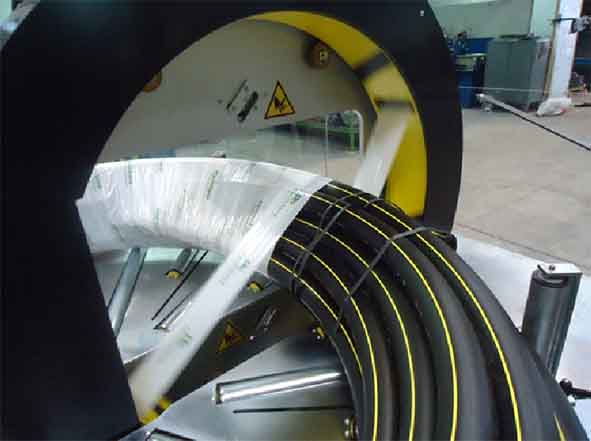 